画室物品采购方案一、画室改造效果图参考：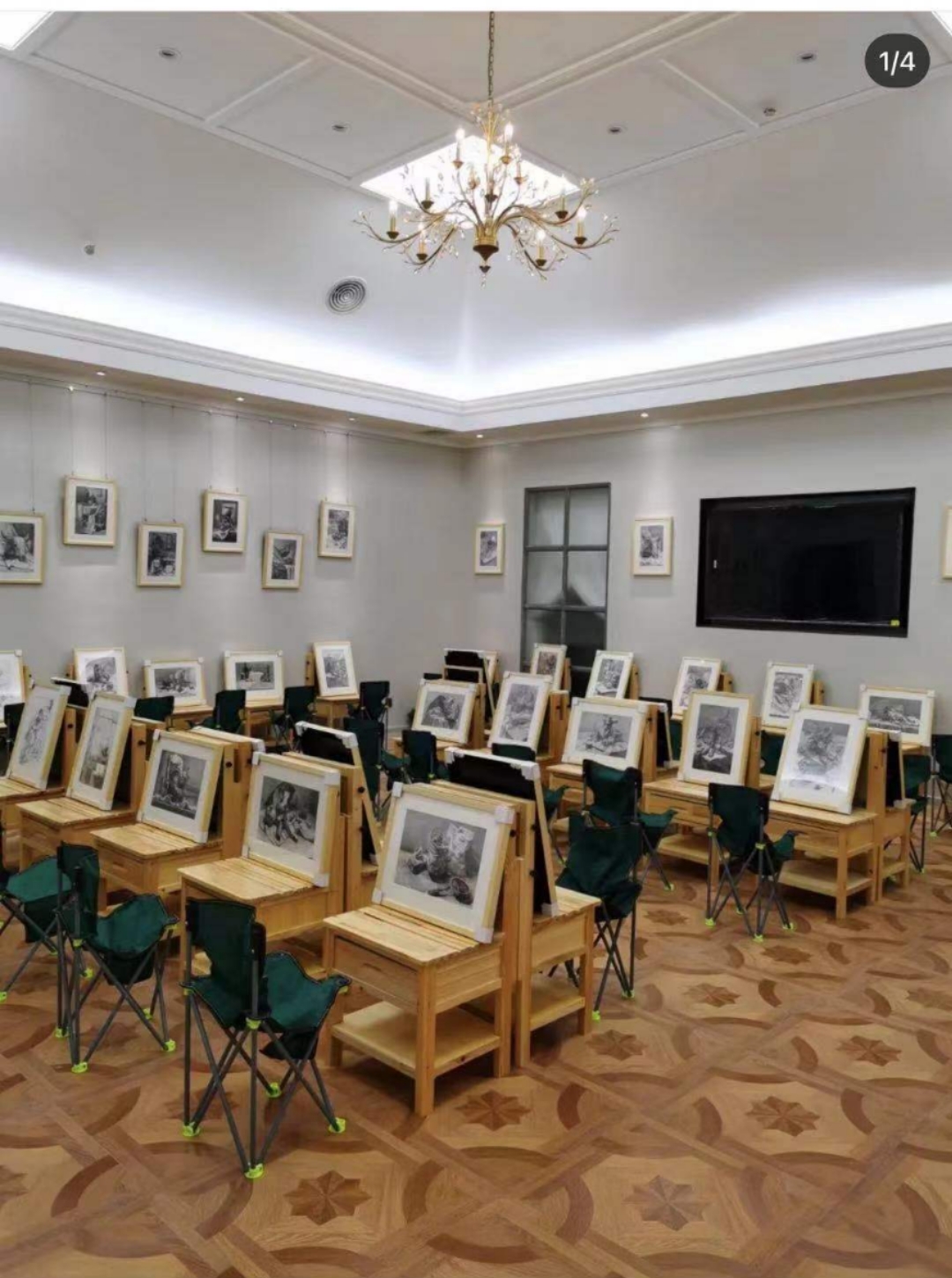 二、购置物品1.画架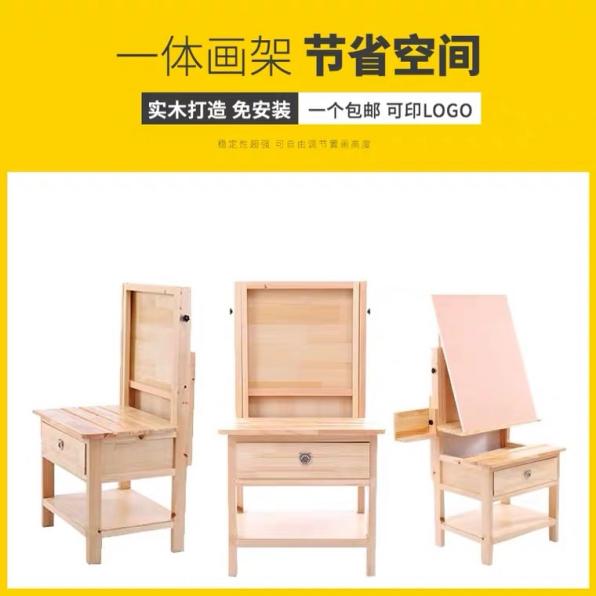 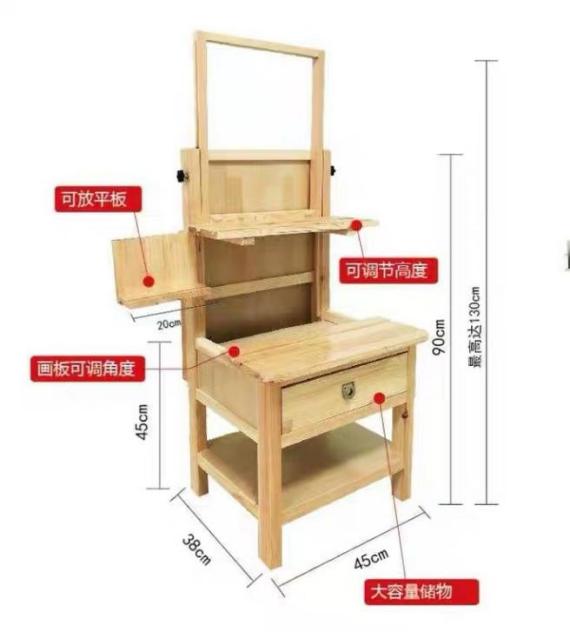 画框  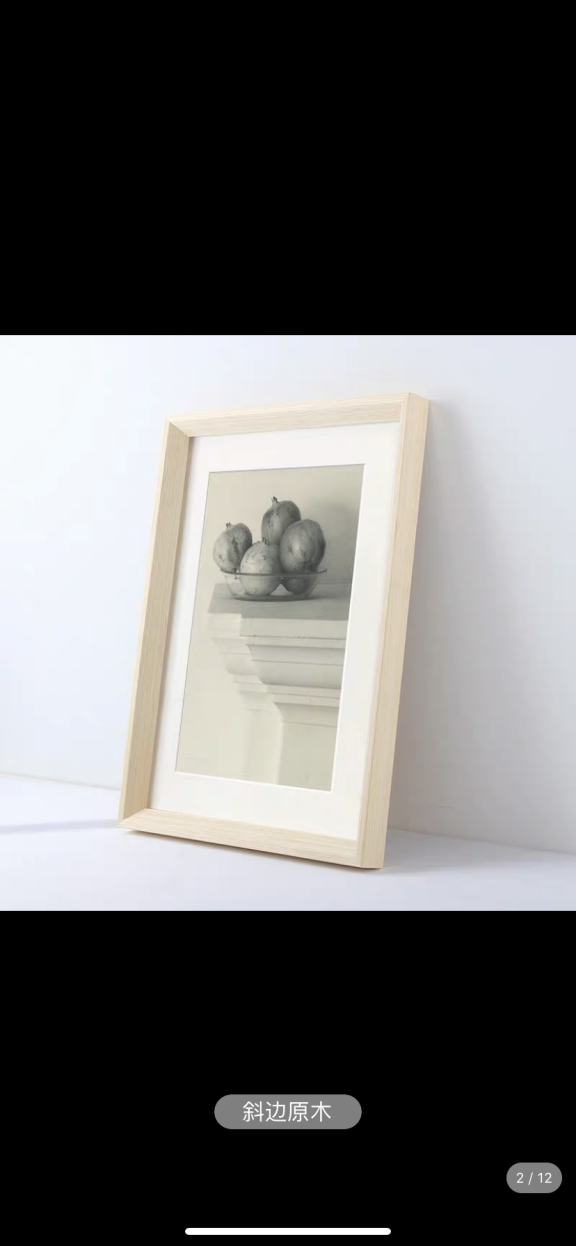 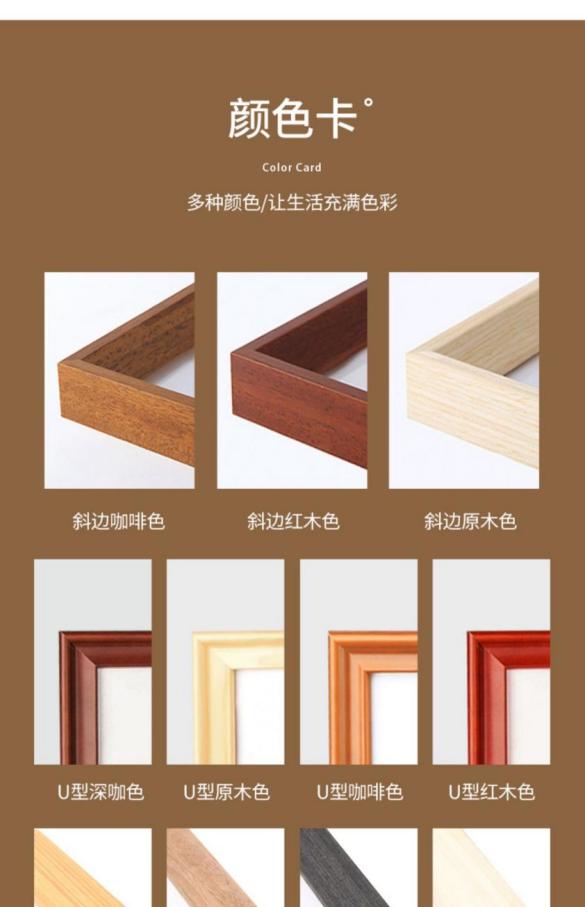 大号折叠椅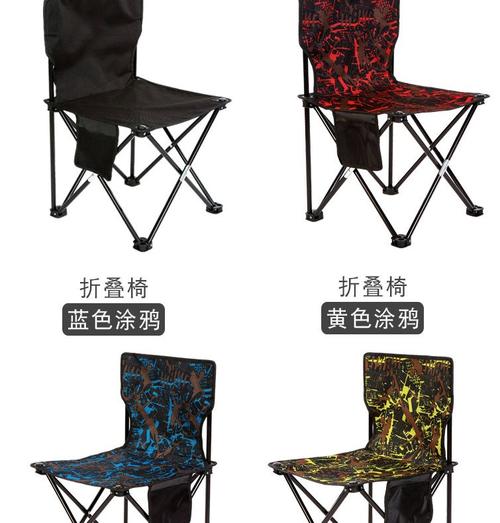 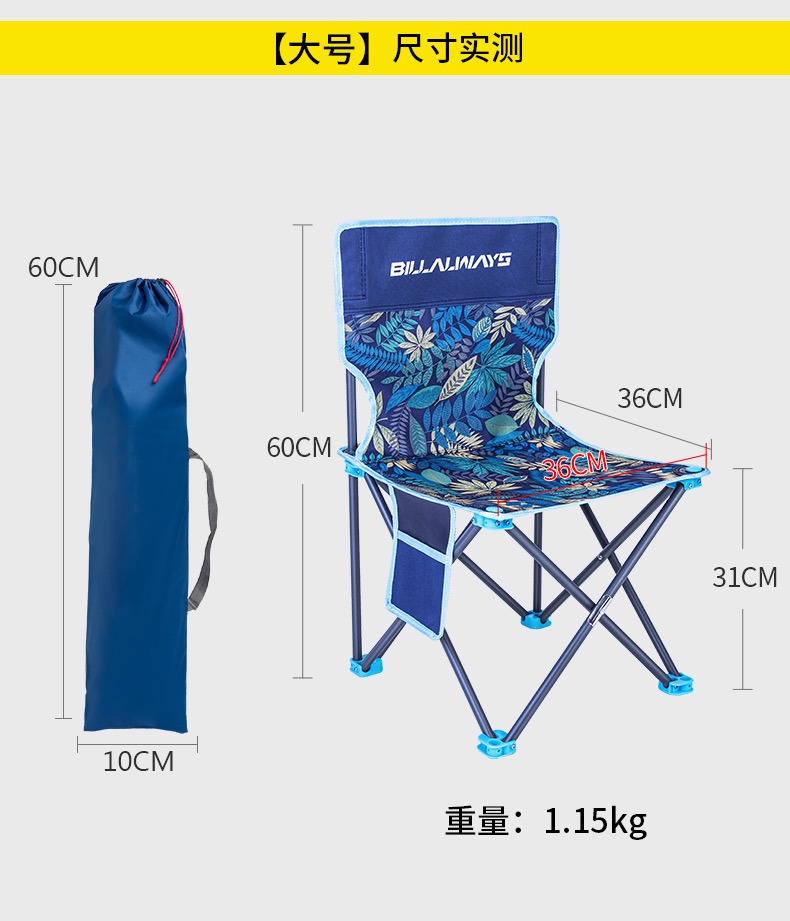 几何石膏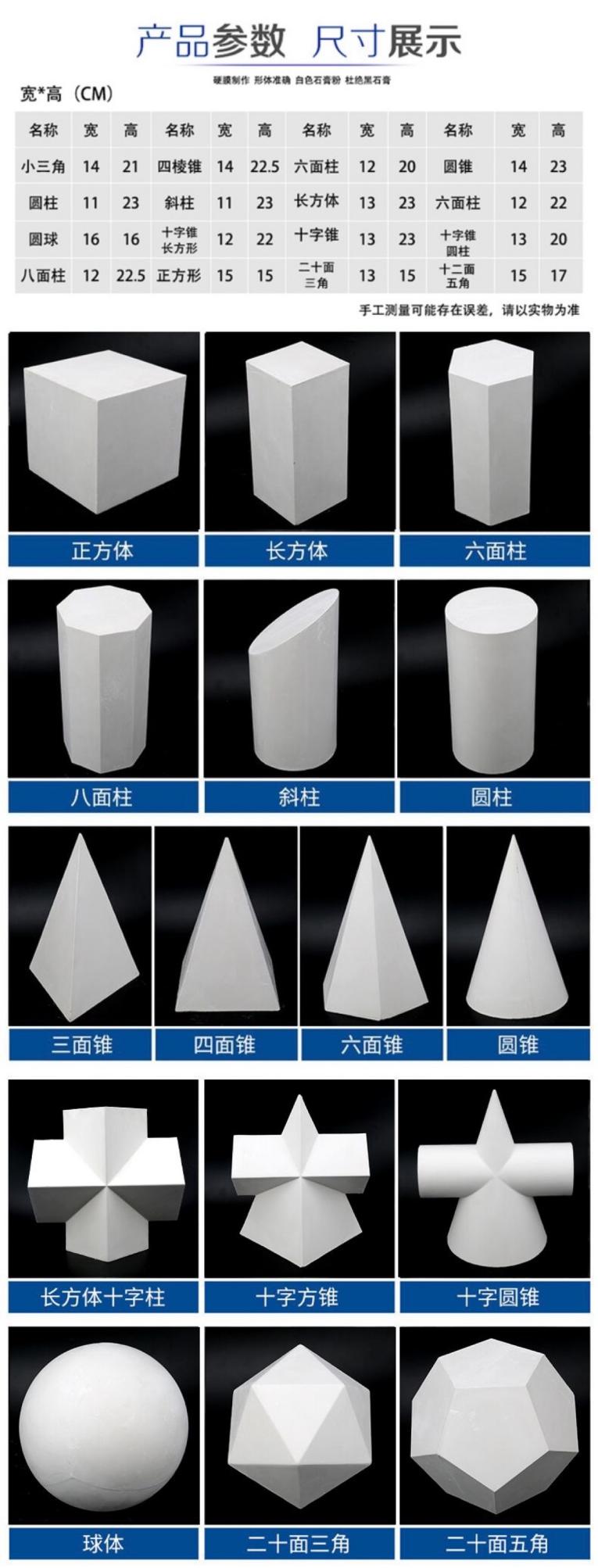 五官石膏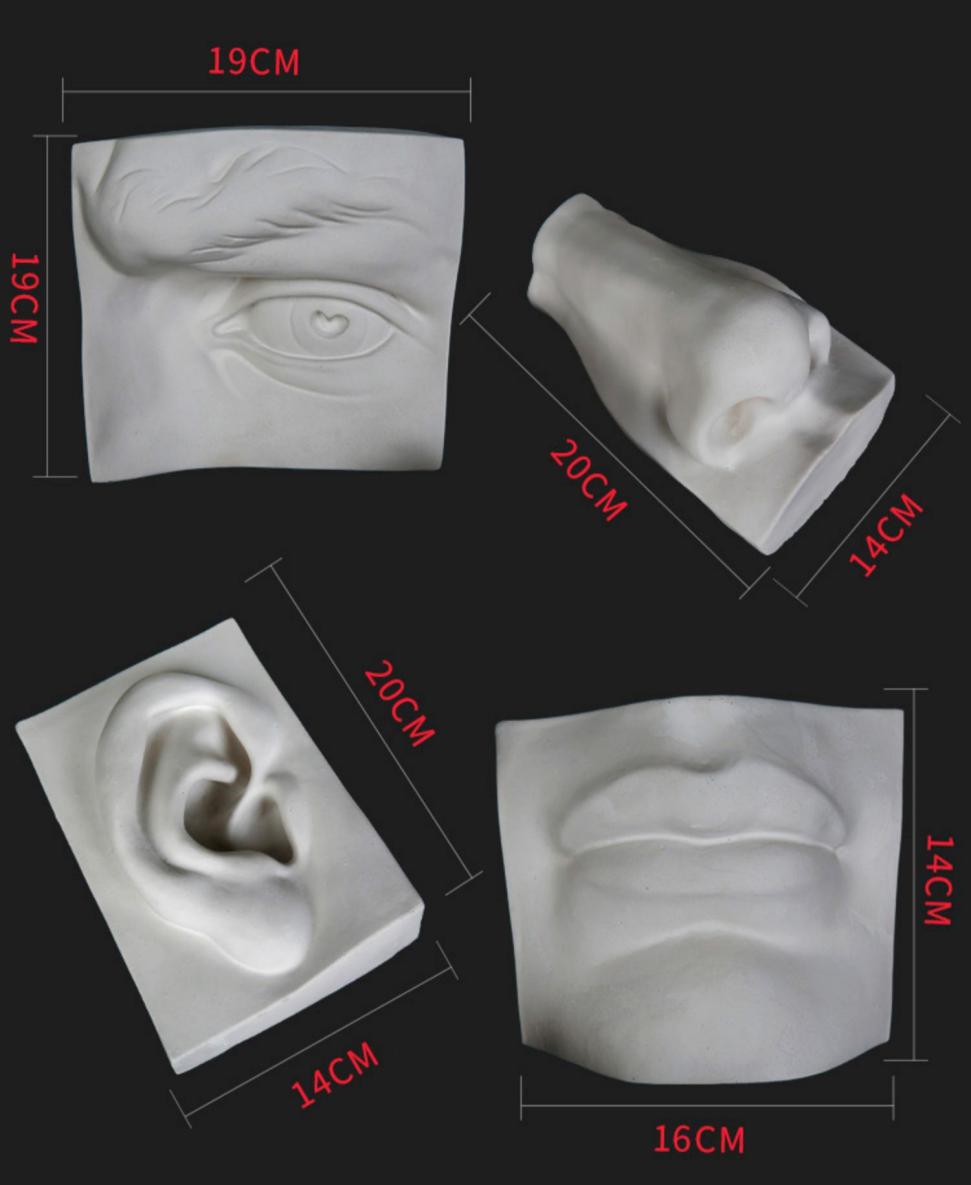 写生静物模型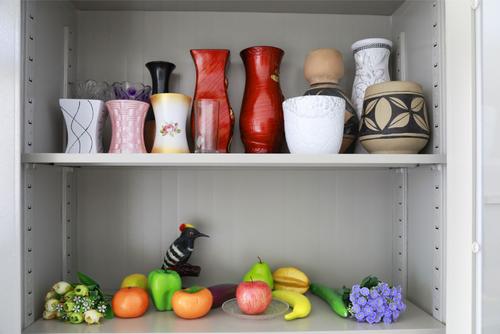 石膏头像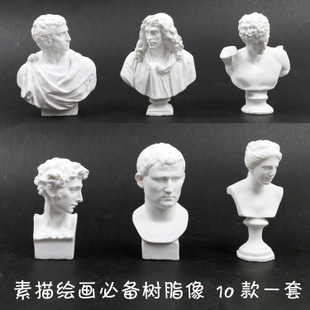 写生静物台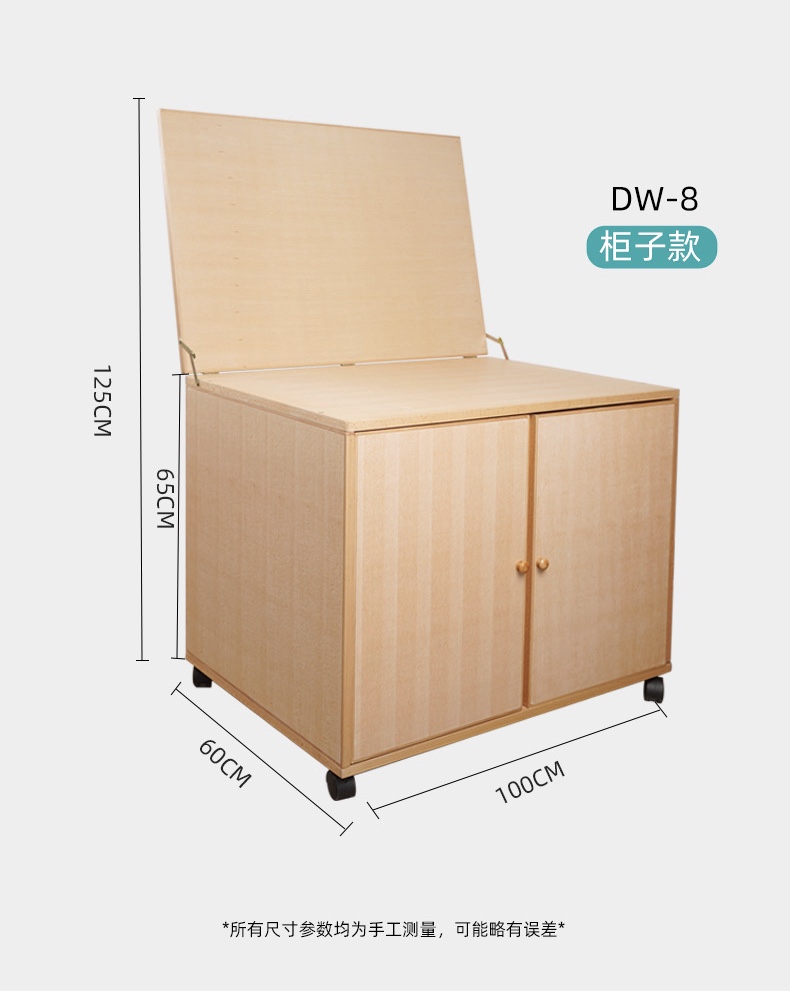 置物架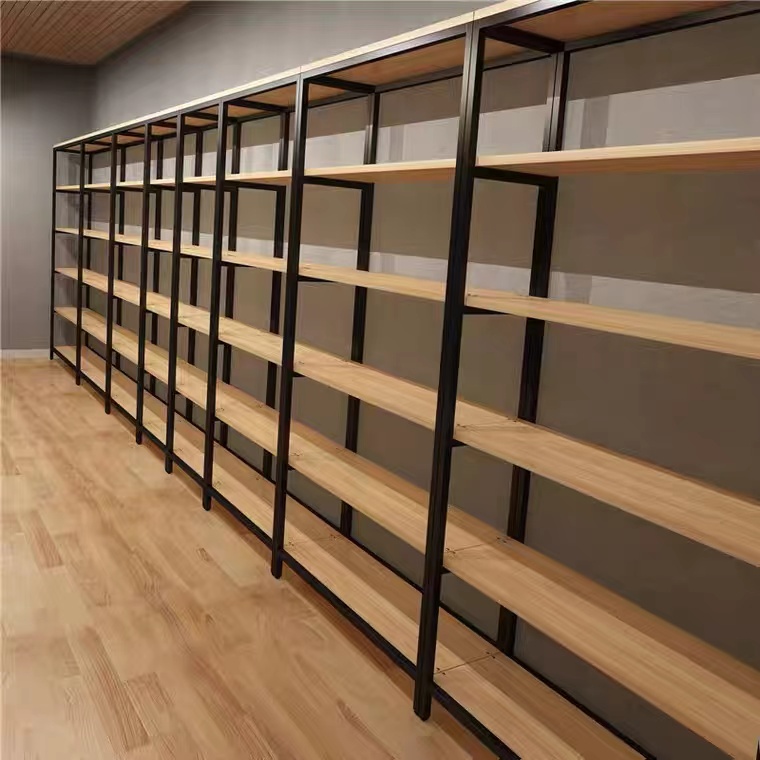 静物灯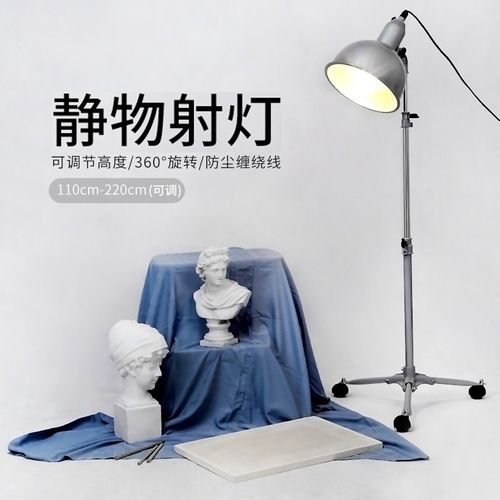 衬布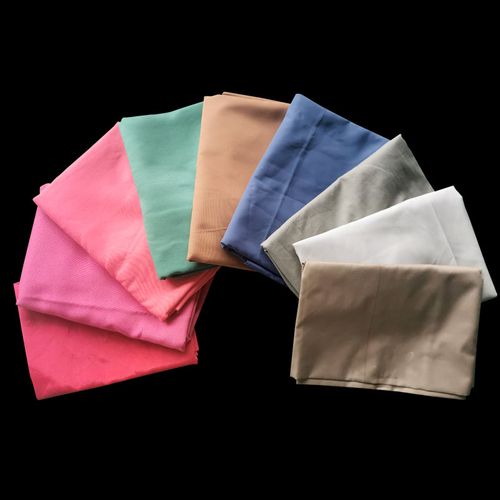 三、画室物品采购预算清单序号物品数量（个）1多功能画架（具体尺寸如上图）4024开画框5038开画框504折叠椅（具体尺寸如上图）405几何石膏（具体尺寸如上图）166五官石膏（具体尺寸如上图）47写生静物模型一组108石膏头像（高度67CM左右）109写生静物台（具体尺寸如上图）210置物架210CM x110CM511静物灯312衬布15